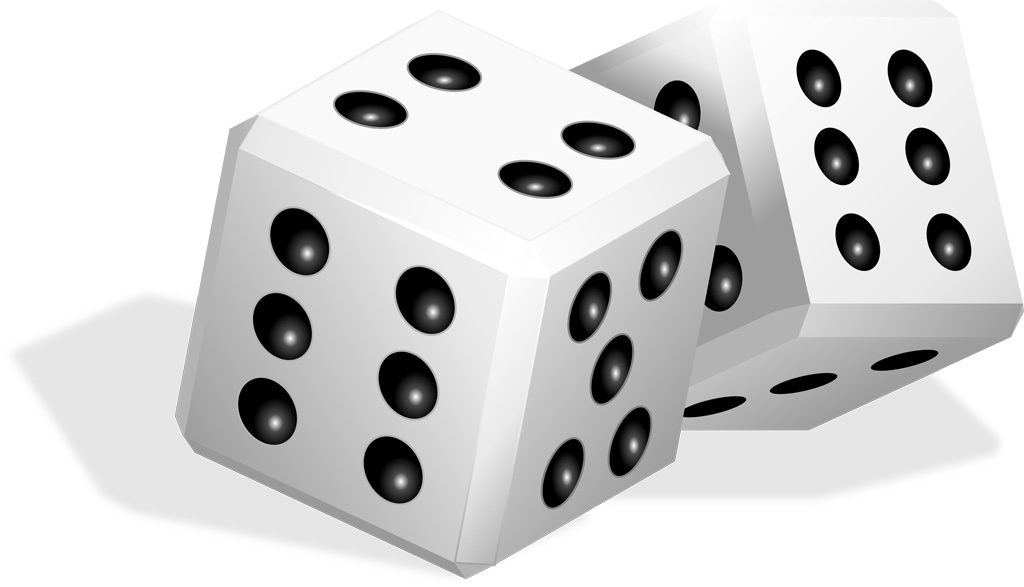 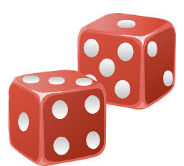 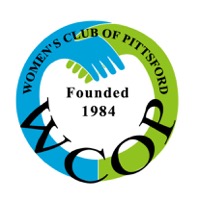 Grab some friends (Male and Female) and get readyfor fall fun at theWOMEN’S CLUB OF PITTSFORDBUNCO "4"! SUPPORT LOCAL NON PROFIT AGENCIES!Thursday, October 17th at 5:30 PMMIDVALE COUNTRY CLUB 2387 Baird Road, Penfield NY 14526Registration - $40 (Advance purchase required!)Includes buffet salad bar, soup and dessert. Cash bar!   			  25 Themed Raffle Baskets! 		Each worth $250!=============================================================REGISTRATION FORM – BUNCO “4”Please mail this form with a check payable to “WCOP” to: WCOP Bunco ”4” Charity Event   PO Box 208   Pittsford, 14534Registration deadline: October 8th.   No acknowledgement will be sent – so put it on your calendar.  Visit www.womensclubofpittsford.org for more info.Name:_________________________________________________________email:___________________________________Phone_________________ Have you played BUNCO before?   Yes_______		No_______